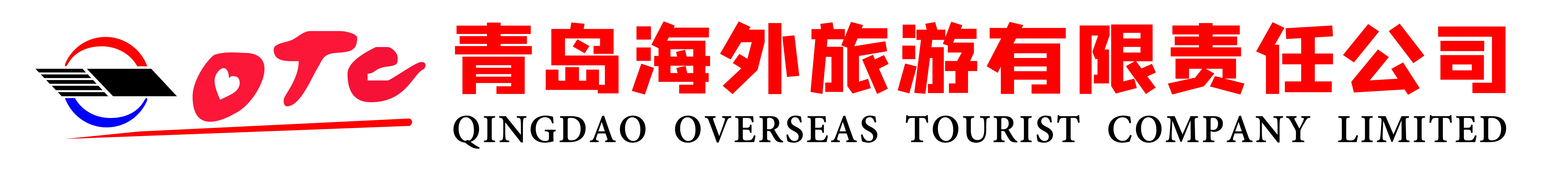 昆明  大理 丽江双动双飞6天5晚跟团游行程单极致云南,满12人升级山东独立成团,纯玩0自费,全程1导,双旅拍+双表演行程安排费用说明其他说明产品编号sdyhjq-kdl1694051509wT出发地青岛市目的地昆明市-丽江市-大理市行程天数6去程交通飞机返程交通飞机参考航班无无无无无产品亮点【极致云南-纯玩】【极致云南-纯玩】【极致云南-纯玩】【极致云南-纯玩】【极致云南-纯玩】产品介绍🏨全程网评携程4钻酒店➕升级1晚大理海边酒店/客栈🏨全程网评携程4钻酒店➕升级1晚大理海边酒店/客栈🏨全程网评携程4钻酒店➕升级1晚大理海边酒店/客栈🏨全程网评携程4钻酒店➕升级1晚大理海边酒店/客栈🏨全程网评携程4钻酒店➕升级1晚大理海边酒店/客栈D1D1行程详情起始地昆明各地贵宾乘机抵达彩云之南的首府“昆明”我们的专业接站人员会在昆明长水国际机场，全天等待大家，送客人您抵达酒店，安排入住酒店。用餐早餐：X     午餐：X     晚餐：X   住宿昆明D2D2行程详情昆明→石林→动车大理→丽江酒店享用早餐后，乘车前往游览国家 5A 级风景区，天下第一奇观【石林风景区】（含景区电瓶车 25/人），欣赏多姿多彩的喀斯特地貌、世界自然遗产。观阿诗玛、剑峰池、望峰亭、双用餐早餐：酒店早餐     午餐：团队餐     晚餐：团队餐   住宿丽江D3D3行程详情丽江→玉龙雪山→冰川大索道→印象丽江→蓝月谷→丽 江千古情→丽江古城酒店享用早餐后，乘车前往丽江，前往冰川博物馆【玉龙雪山景区】（车程约 40 分钟，游览时间约 240 分钟），（含进山费、含冰川大索道、含环保车）乘坐亚洲最高索道【冰川大索道】登临雪峰，饱览 姿态万千的雪域风光；感受一览众山小的凌云壮志 如遇黄金周或旅游旺季玉龙雪山大索道流量限制，我们将为您更改为云杉坪索道，并现退差价 游览【蓝月谷】景区（含景区电瓶车 60 元/人），它以玉龙雪峰为衬，四围林莽苍翠，四个湖面 如纯净的蓝宝石，美不胜收。之后观看【印象丽江】，张艺谋导演执导，以舞蹈诗画的形式，荟萃了 丽江奇山异水孕育的独特的滇西北高原民族文化气象、亘古绝丽的古纳西王国的文化宝藏，择取丽江 各民族最具代表性的文化意象，全方位地展现了丽江独特而博大的民族文化和民族精神。 前往观看大型歌舞表演【丽江千古情】（赠送项目），用 IMAX3D的大片视觉，重现《纳西创世纪》、《泸沽女儿国》、《马帮传奇》、《木府辉煌》、《玉龙第三国》等丽江长达千年的历史与传说，引领观众穿越雪山， 在旷远原始的洪荒之域、在泸沽湖畔的摩梭花楼、在挟风裹雨的茶马古道、在金碧辉煌的木府、在浪漫凄情的玉龙第三国、在世外桃源般的香巴拉相约一场风花雪月的邂逅，感受一个美丽的时刻，后前往游览世界文化遗产【丽江古城】和【四方街】，在丽江古城中寻味小桥流水的闲适与浪漫，游览结束后入住酒店休息用餐早餐：酒店早餐     午餐：团队餐     晚餐：X   住宿丽江D4D4行程详情丽江→去有风的地方（夫妻树 航拍 旅拍）→大理早餐后乘车前参观【鹤庆艺术小镇】坐落在大理州鹤庆县西北部的凤凰山脚下，是古代茶马古道上的重要驿站。2019 年，这里被云南省人民政府命名为“云南省特色艺术小镇”！游客在这里可以完全感受到云南少数民族的非遗技艺！后前往大理。下午畅游【去有风的地方】，打卡【夫妻树】+【海舌 S 湾】+【骑行】沿途欣赏洱海一线美景，专业摄影师航拍（全团赠送一个航拍视频+旅拍电子版照片）。随后打卡网红公路，打卡“去有风的地方”取景地，特别提示：由于旺季，黄金周临海酒店资源有限，旺季临海酒店保证不了情况下，我社在不降低酒店标准的情况下将调整为非临海酒店入住，谢谢谅解！用餐早餐：√     午餐：√     晚餐：X   住宿大理D5D5行程详情大理古城→圣托里尼→昆明→动车回昆明早餐后乘车前往游览【大理古城】（开放式古城自由活动）大理古城又名叶榆城、紫城、中和镇。古城其历史可追溯至唐天宝年间，南诏王阁逻凤筑的羊苴咩城(今城之西三塔附近)，为其新都。后前往参观大理百年民居品尝【三道茶】品味酸甜苦辣百味人生。中餐后，前往大理的【圣托里尼】这里蓝色浪漫，白色纯净，交织成大理的完美。这里温柔与风和白云一样恍惚，窝在手心的汗开始闹腾，像被洗涤晒干了的蓝色一样浪漫。这里淡淡的幽蓝隐匿着你的美，深深的一抹微蓝是你的魅。这里迷恋蓝色。色彩柔软，伴随着蓝色调，深入内心静谧处，看久了似乎陷进画的浪漫世界，安静地声音，忘记一切。天空与海洋两者间一个个梦境，尤其浪漫。大理的圣托里尼-犹如风花雪月，梦回萦绕。在这里我们帅气的摄影师将为您拍出属于自己最美的照片（每组家庭 5 张精修电子照片）让您的朋友圈永不打烊。动车返回昆明。用餐早餐：酒店早餐     午餐：团队餐     晚餐：团队餐   住宿昆明D6D6行程详情昆明—温馨的家早餐后将安排贵宾参观【集散中心】参观结束后将由我社送机中心服务人员将您送至昆明长水国际机场候机。在此，我社全体服务人员预祝您旅途平安，期待您再次来云南！特别提示：当天上午 12 点以前航班的贵宾，将无法安排游客集散花市，我们工作人员会根据您的航班时间提前 2-3 小时提前送您至机场，返回温暖的家。用餐早餐：酒店早餐     午餐：X     晚餐：X   住宿温馨的家费用包含住宿标准间住宿标准间住宿标准间费用不包含1．起始地机场接送费。1．起始地机场接送费。1．起始地机场接送费。预订须知（1）18 周岁以下未成年人，自我约束能力差，参团安排正常年龄游客陪同。超过 65 岁的老年人考虑到云南特有高原气候和海拔因素，暂不建议您参加本团。不建议 60 岁以上老人参团，如需参团，请一定做好身体检查，出示医院健康证明，并填写《参团免责声明》。游客应当向旅游经营者如实告知与旅游活动相关的个人健康信息，隐瞒造成的损害，责任自负。云南属高原地区，有心脏病、高血压等相关不适合高原活动群体请不选择此产品。温馨提示（1）出团时成人必须携带有效期内身份证原件，16 岁以下必须携带户口本原件，婴儿携带出生证保险信息购物安排